Pieteikums stipendijas saņemšanai grūtniecības atvaļinājuma laikā1. Studējošais(vārds)  (vārds)  (vārds)  (vārds)  (vārds)  (vārds)  (uzvārds)(uzvārds)(uzvārds)2.Personas kodsPersonas kodsPersonas kodsPersonas kods3.Studenta apliecības numursStudenta apliecības numursStudenta apliecības numursStudenta apliecības numurs4.Augstskolas nosaukumsAugstskolas nosaukumsAugstskolas nosaukumsAugstskolas nosaukums5.Studiju programmaStudiju programmaStudiju programma  bakalaura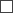   bakalaura  profesionālās augstākās
izglītības  maģistra  maģistra  rezidenta doktora6.Studiju programmas nosaukumsStudiju programmas nosaukumsStudiju programmas nosaukumsStudiju programmas nosaukumsStudiju programmas nosaukums7.Dzīvesvietas adreseDzīvesvietas adreseDzīvesvietas adreseDzīvesvietas adrese8.Tālruņa numurs,  e-pastsTālruņa numurs,  e-pastsTālruņa numurs,  e-pastsTālruņa numurs,  e-pasts9.Pieteikumam ir pievienots izraksts no stacionāra/ambulatorā pavienota medicīniskās kartes vai normatīvos aktos noteiktā kārtībā izsniegta darba nespējas lapa.Izraksts/veidlapa Nr. _________________ izsniegšanas datums ___________Darba nespējas lapa Nr. _______________ izsniegšanas datums ___________Pieteikumam ir pievienots izraksts no stacionāra/ambulatorā pavienota medicīniskās kartes vai normatīvos aktos noteiktā kārtībā izsniegta darba nespējas lapa.Izraksts/veidlapa Nr. _________________ izsniegšanas datums ___________Darba nespējas lapa Nr. _______________ izsniegšanas datums ___________Pieteikumam ir pievienots izraksts no stacionāra/ambulatorā pavienota medicīniskās kartes vai normatīvos aktos noteiktā kārtībā izsniegta darba nespējas lapa.Izraksts/veidlapa Nr. _________________ izsniegšanas datums ___________Darba nespējas lapa Nr. _______________ izsniegšanas datums ___________Pieteikumam ir pievienots izraksts no stacionāra/ambulatorā pavienota medicīniskās kartes vai normatīvos aktos noteiktā kārtībā izsniegta darba nespējas lapa.Izraksts/veidlapa Nr. _________________ izsniegšanas datums ___________Darba nespējas lapa Nr. _______________ izsniegšanas datums ___________Pieteikumam ir pievienots izraksts no stacionāra/ambulatorā pavienota medicīniskās kartes vai normatīvos aktos noteiktā kārtībā izsniegta darba nespējas lapa.Izraksts/veidlapa Nr. _________________ izsniegšanas datums ___________Darba nespējas lapa Nr. _______________ izsniegšanas datums ___________Pieteikumam ir pievienots izraksts no stacionāra/ambulatorā pavienota medicīniskās kartes vai normatīvos aktos noteiktā kārtībā izsniegta darba nespējas lapa.Izraksts/veidlapa Nr. _________________ izsniegšanas datums ___________Darba nespējas lapa Nr. _______________ izsniegšanas datums ___________Pieteikumam ir pievienots izraksts no stacionāra/ambulatorā pavienota medicīniskās kartes vai normatīvos aktos noteiktā kārtībā izsniegta darba nespējas lapa.Izraksts/veidlapa Nr. _________________ izsniegšanas datums ___________Darba nespējas lapa Nr. _______________ izsniegšanas datums ___________Pieteikumam ir pievienots izraksts no stacionāra/ambulatorā pavienota medicīniskās kartes vai normatīvos aktos noteiktā kārtībā izsniegta darba nespējas lapa.Izraksts/veidlapa Nr. _________________ izsniegšanas datums ___________Darba nespējas lapa Nr. _______________ izsniegšanas datums ___________Pieteikumam ir pievienots izraksts no stacionāra/ambulatorā pavienota medicīniskās kartes vai normatīvos aktos noteiktā kārtībā izsniegta darba nespējas lapa.Izraksts/veidlapa Nr. _________________ izsniegšanas datums ___________Darba nespējas lapa Nr. _______________ izsniegšanas datums ___________Pieteikumam ir pievienots izraksts no stacionāra/ambulatorā pavienota medicīniskās kartes vai normatīvos aktos noteiktā kārtībā izsniegta darba nespējas lapa.Izraksts/veidlapa Nr. _________________ izsniegšanas datums ___________Darba nespējas lapa Nr. _______________ izsniegšanas datums ___________10.Stipendijas pieprasītāja apliecinājums:Es, ___________________________, apliecinu, ka visas šajā iesniegumā sniegtās ziņas ir patiesas. Ja nepieciešams, pilnvaroju stipendiju piešķiršanas komisiju pārbaudīt un precizēt sniegtās ziņas, kā arī iegūt informāciju no pirmavotiem.Ja man tiks piešķirta stipendija no Eiropas Sociālā fonda finansēto projektu līdzekļiem, informēšu augstākās izglītības iestādi piecu darbdienu laikā. Esmu informēts(-a), ka par nepatiesu ziņu sniegšanu stipendiju piešķiršanas komisija var atteikties piešķirt stipendiju vai pieprasīt atmaksāt nepamatoti saņemto stipendiju.Stipendijas pieprasītāja apliecinājums:Es, ___________________________, apliecinu, ka visas šajā iesniegumā sniegtās ziņas ir patiesas. Ja nepieciešams, pilnvaroju stipendiju piešķiršanas komisiju pārbaudīt un precizēt sniegtās ziņas, kā arī iegūt informāciju no pirmavotiem.Ja man tiks piešķirta stipendija no Eiropas Sociālā fonda finansēto projektu līdzekļiem, informēšu augstākās izglītības iestādi piecu darbdienu laikā. Esmu informēts(-a), ka par nepatiesu ziņu sniegšanu stipendiju piešķiršanas komisija var atteikties piešķirt stipendiju vai pieprasīt atmaksāt nepamatoti saņemto stipendiju.Stipendijas pieprasītāja apliecinājums:Es, ___________________________, apliecinu, ka visas šajā iesniegumā sniegtās ziņas ir patiesas. Ja nepieciešams, pilnvaroju stipendiju piešķiršanas komisiju pārbaudīt un precizēt sniegtās ziņas, kā arī iegūt informāciju no pirmavotiem.Ja man tiks piešķirta stipendija no Eiropas Sociālā fonda finansēto projektu līdzekļiem, informēšu augstākās izglītības iestādi piecu darbdienu laikā. Esmu informēts(-a), ka par nepatiesu ziņu sniegšanu stipendiju piešķiršanas komisija var atteikties piešķirt stipendiju vai pieprasīt atmaksāt nepamatoti saņemto stipendiju.Stipendijas pieprasītāja apliecinājums:Es, ___________________________, apliecinu, ka visas šajā iesniegumā sniegtās ziņas ir patiesas. Ja nepieciešams, pilnvaroju stipendiju piešķiršanas komisiju pārbaudīt un precizēt sniegtās ziņas, kā arī iegūt informāciju no pirmavotiem.Ja man tiks piešķirta stipendija no Eiropas Sociālā fonda finansēto projektu līdzekļiem, informēšu augstākās izglītības iestādi piecu darbdienu laikā. Esmu informēts(-a), ka par nepatiesu ziņu sniegšanu stipendiju piešķiršanas komisija var atteikties piešķirt stipendiju vai pieprasīt atmaksāt nepamatoti saņemto stipendiju.Stipendijas pieprasītāja apliecinājums:Es, ___________________________, apliecinu, ka visas šajā iesniegumā sniegtās ziņas ir patiesas. Ja nepieciešams, pilnvaroju stipendiju piešķiršanas komisiju pārbaudīt un precizēt sniegtās ziņas, kā arī iegūt informāciju no pirmavotiem.Ja man tiks piešķirta stipendija no Eiropas Sociālā fonda finansēto projektu līdzekļiem, informēšu augstākās izglītības iestādi piecu darbdienu laikā. Esmu informēts(-a), ka par nepatiesu ziņu sniegšanu stipendiju piešķiršanas komisija var atteikties piešķirt stipendiju vai pieprasīt atmaksāt nepamatoti saņemto stipendiju.Stipendijas pieprasītāja apliecinājums:Es, ___________________________, apliecinu, ka visas šajā iesniegumā sniegtās ziņas ir patiesas. Ja nepieciešams, pilnvaroju stipendiju piešķiršanas komisiju pārbaudīt un precizēt sniegtās ziņas, kā arī iegūt informāciju no pirmavotiem.Ja man tiks piešķirta stipendija no Eiropas Sociālā fonda finansēto projektu līdzekļiem, informēšu augstākās izglītības iestādi piecu darbdienu laikā. Esmu informēts(-a), ka par nepatiesu ziņu sniegšanu stipendiju piešķiršanas komisija var atteikties piešķirt stipendiju vai pieprasīt atmaksāt nepamatoti saņemto stipendiju.Stipendijas pieprasītāja apliecinājums:Es, ___________________________, apliecinu, ka visas šajā iesniegumā sniegtās ziņas ir patiesas. Ja nepieciešams, pilnvaroju stipendiju piešķiršanas komisiju pārbaudīt un precizēt sniegtās ziņas, kā arī iegūt informāciju no pirmavotiem.Ja man tiks piešķirta stipendija no Eiropas Sociālā fonda finansēto projektu līdzekļiem, informēšu augstākās izglītības iestādi piecu darbdienu laikā. Esmu informēts(-a), ka par nepatiesu ziņu sniegšanu stipendiju piešķiršanas komisija var atteikties piešķirt stipendiju vai pieprasīt atmaksāt nepamatoti saņemto stipendiju.Stipendijas pieprasītāja apliecinājums:Es, ___________________________, apliecinu, ka visas šajā iesniegumā sniegtās ziņas ir patiesas. Ja nepieciešams, pilnvaroju stipendiju piešķiršanas komisiju pārbaudīt un precizēt sniegtās ziņas, kā arī iegūt informāciju no pirmavotiem.Ja man tiks piešķirta stipendija no Eiropas Sociālā fonda finansēto projektu līdzekļiem, informēšu augstākās izglītības iestādi piecu darbdienu laikā. Esmu informēts(-a), ka par nepatiesu ziņu sniegšanu stipendiju piešķiršanas komisija var atteikties piešķirt stipendiju vai pieprasīt atmaksāt nepamatoti saņemto stipendiju.Stipendijas pieprasītāja apliecinājums:Es, ___________________________, apliecinu, ka visas šajā iesniegumā sniegtās ziņas ir patiesas. Ja nepieciešams, pilnvaroju stipendiju piešķiršanas komisiju pārbaudīt un precizēt sniegtās ziņas, kā arī iegūt informāciju no pirmavotiem.Ja man tiks piešķirta stipendija no Eiropas Sociālā fonda finansēto projektu līdzekļiem, informēšu augstākās izglītības iestādi piecu darbdienu laikā. Esmu informēts(-a), ka par nepatiesu ziņu sniegšanu stipendiju piešķiršanas komisija var atteikties piešķirt stipendiju vai pieprasīt atmaksāt nepamatoti saņemto stipendiju.Stipendijas pieprasītāja apliecinājums:Es, ___________________________, apliecinu, ka visas šajā iesniegumā sniegtās ziņas ir patiesas. Ja nepieciešams, pilnvaroju stipendiju piešķiršanas komisiju pārbaudīt un precizēt sniegtās ziņas, kā arī iegūt informāciju no pirmavotiem.Ja man tiks piešķirta stipendija no Eiropas Sociālā fonda finansēto projektu līdzekļiem, informēšu augstākās izglītības iestādi piecu darbdienu laikā. Esmu informēts(-a), ka par nepatiesu ziņu sniegšanu stipendiju piešķiršanas komisija var atteikties piešķirt stipendiju vai pieprasīt atmaksāt nepamatoti saņemto stipendiju.11.Informācija par studējošā norēķina kontu ES reģistrētajā kredītiestādēInformācija par studējošā norēķina kontu ES reģistrētajā kredītiestādēInformācija par studējošā norēķina kontu ES reģistrētajā kredītiestādēInformācija par studējošā norēķina kontu ES reģistrētajā kredītiestādēInformācija par studējošā norēķina kontu ES reģistrētajā kredītiestādēInformācija par studējošā norēķina kontu ES reģistrētajā kredītiestādēInformācija par studējošā norēķina kontu ES reģistrētajā kredītiestādēInformācija par studējošā norēķina kontu ES reģistrētajā kredītiestādēInformācija par studējošā norēķina kontu ES reģistrētajā kredītiestādēInformācija par studējošā norēķina kontu ES reģistrētajā kredītiestādē11.bankabanka11.filiālefiliāle11.norēķinu kontsnorēķinu konts Studējošais(vārds, uzvārds)  (paraksts) (datums)